АДМИНИСТРАЦИЯ ГАВРИЛОВСКОГО СЕЛЬСОВЕТА САРАКТАШСКОГО РАЙОНА ОРЕНБУРГСКОЙ ОБЛАСТИП О С Т А Н О В Л Е Н И Е_________________________________________________________________________________________________________01.03.2021 				с. Гавриловка		        № 7-пВ соответствии с Федеральным законом от 25 ноября . N 273-ФЗ «О противодействии коррупции»,  Законом Оренбургской области от 15.09.2008 № 2369/497-IV-ОЗ «О противодействии коррупции в Оренбургской области»,  Уставом муниципального образования Гариловского сельсовета Саракташского района Оренбургской области:1. Постановление от 17.11.2020 г № 75- п «Об утверждении  Положения о порядке проведения антикоррупционного мониторинга на территории муниципального образования Гавриловский сельсовет Саракташского района Оренбургской области» отменить, как принятое за пределами полномочий.2.   Контроль за исполнением постановления оставляю за собой. 3. Настоящее постановление вступает в силу после дня его обнародования и подлежит размещению на официальном сайте администрации муниципального образования Гавриловский сельсовет Саракташского района Оренбургской области;Глава Гавриловского сельсовета                                             Е.И. Варламова         Разослано: администрация района, прокуратура района,  сайт, в дело.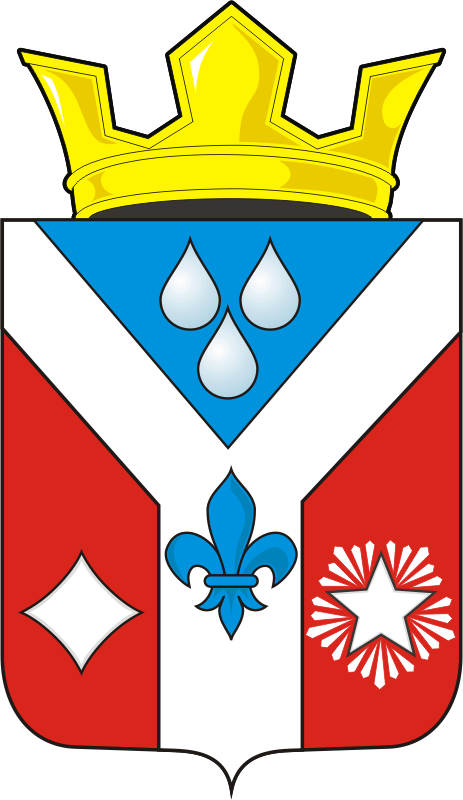 Об отмене постановления  от 17.11.2020 № 75-п «Об утверждении  Положения о порядке проведения антикоррупционного мониторинга на территории муниципального образования Гавриловский сельсовет Саракташского района Оренбургской области»